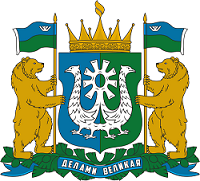 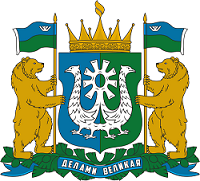 О проведении мониторингаУважаемые коллеги! Настоящим информирую о проведении Департаментом образования и молодежной политики Ханты-Мансийского автономного округа – Югры (далее – Депобразования и молодежи Югры) мониторинга степени сформированности и эффективности функционирования систем управления качеством образования органов местного самоуправления городских округов и муниципальных районов Ханты-Мансийского автономного округа – Югры, осуществляющих управление в сфере образования, по показателю ««Система выявления, поддержки и развития способностей и талантов у детей и молодежи»» (далее – мониторинг).Прошу обеспечить участие в мониторинге, назначить ответственных лиц за его проведение в муниципальном образовании, обеспечить направление информации по прилагаемой форме на электронный адрес povzunsa@admhmao.ru до 22 июня 2021 года.Приказ Депобразования и молодежи Югры от 18 июня 2021 года 
№ 824 «О проведении мониторинга степени сформированности и эффективности функционирования систем управления качеством образования органов местного самоуправления городских округов и муниципальных районов Ханты-Мансийского автономного 
округа – Югры, осуществляющих управление в сфере образования, по показателю «Система выявления, поддержки и развития способностей и талантов у детей и молодежи» прилагается. Формы для заполнения размещены по ссылке https://drive.google.com/drive/mobile/folders/1YRueSv6Lv57TrRdR-zHE2dMt78dZ86bO?usp=sharing_eip_m&ts=60cb44d4. Доступ к формам направляется лицам, ответственным за проведение мониторинга в муниципалитете (требуется наличие google-аккаунта). Информирую, что 23 июня 2021 года в 10:00 состоится рабочее совещание по вопросам проведения мониторинга для ответственных 
на муниципальном уровне (с использованием сервиса Zoom). Для участия в совещании необходимо пройти регистрацию по ссылке https://us02web.zoom.us/meeting/register/tZIvc-GgrjMrG9TLWdF4ILJHScrVGpYRZiIj (ссылка на подключение направляется на адрес электронной почты, указанный при регистрации).Приложения: на 28 л.Исполнитель:Романова Наталья Юрьевна, т. 8 (3467) 360-161 (доб.2549) Приложение к письму Депобразования и молодежи Югры[Дата документа] [Номер документа]Сведения о лице, ответственном за проведение мониторинга степени сформированности и эффективности функционирования систем управления качеством образования органов местного самоуправления городских округов и муниципальных районов Ханты-Мансийского автономного округа – Югры, осуществляющих управление 
в сфере образования, по показателю «Система выявления, поддержки и развития способностей и талантов у детей и молодежи»ул. Чехова . Ханты-Мансийск, Ханты-Мансийскийавтономный округ – Югра (Тюменская область), 628011Тел. (3467)36-01-61 доб. 2501, факс: (3467) 36-01-61 доб. 2501E-mail:doimp@admhmao.ru, https://depobr-molod.admhmao.ru/штамп регистрацииштамп ЭПштамп ЭПНаименование муниципального района/городского округаФ.И.О. ответственного лица (полностью)Место работы, должностьКонтактный телефон (рабочий, мобильный)Адрес электронной почты